6.pielikumsPriekules novada pašvaldības domes2016.gada 31.marta sēdes protokolam Nr.5,5.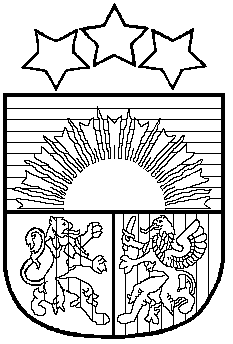 LATVIJAS REPUBLIKAPRIEKULES NOVADA PAŠVALDĪBAS DOMEReģistrācijas Nr. 90000031601, Saules iela 1, Priekule, Priekules novads, LV-3434, tālrunis 63461006, fakss 63497937, e-pasts: dome@priekulesnovads.lvLĒMUMSPriekulē2016.gada 31.martā                                                                                                             Nr.55.Par autobusu iegādi skolēnu pārvadājumu nodrošināšanai Priekules novadāPriekules novada pašvaldība ir saņēmusi un paplašinātā darba grupas sanāksmē izanalizējusi Kalētu pagasta pārvaldes vadītājas Agritas Driviņas un Priekules vidusskolas direktores Irinas Tiesneses iesniegumus, kuros detalizēti izvērtēts pašreizējo skolēnu autobusu tehniskais stāvoklis, remontu un uzturēšanas izmaksas, noslogojums. Secināts, ka lietderīgāk iegādāties mazākus un ekonomiskākus autobusus.Iesniegumos arī lūgts rast iespēju iegādāties jaunākus un ekonomiskākus autobusus, vēlams ar sēdvietām 19+1. Saskaņā ar likuma “Par pašvaldībām” 15.panta pirmās daļas 4.punktu pašvaldībām ir pienākums  gādāt par iedzīvotāju izglītību (iedzīvotājiem noteikto tiesību nodrošināšana pamatizglītības un vispārējās vidējās izglītības iegūšanā; pirmsskolas un skolas vecuma bērnu nodrošināšana ar vietām mācību un audzināšanas iestādēs; organizatoriska un finansiāla palīdzība ārpusskolas mācību un audzināšanas iestādēm un izglītības atbalsta iestādēm u.c.), tai skaitā palīdzība nokļūt līdz skolai.Likuma “Par pašvaldībām”14.panta 1.daļas 2.punkts nosaka, ka pašvaldībām ir tiesības iegūt un atsavināt kustamo un nekustamo mantu, slēgt darījumus, kā arī veikt citas privāttiesiska rakstura darbības.Jaunu autobusu iegāde skolēnu pārvadājumu veikšanai un likuma “Par pašvaldībām” 15.pantā noteikto pašvaldības funkciju nodrošināšanai būtu nepieciešama.Pamatojoties uz likuma „Par pašvaldībām” 14.panta pirmās daļas 2.punktu, 15.pantu, likuma „Par pašvaldību budžetiem” 22.pantu,  atklāti balsojot PAR - 15 deputāti (Malda Andersone, Inita Rubeze, Arnis Kvietkausks, Inese Kuduma, Rigonda Džeriņa, Vaclovs Kadaģis, Andis Eveliņš, Mārtiņš Mikāls, Ainars Cīrulis, Vija Jablonska, Ilgonis Šteins, Arta Brauna, Tatjana Ešenvalde, Gražina Ķervija,  Andris Džeriņš); PRET -  nav; ATTURAS -  nav; Priekules novada pašvaldības dome NOLEMJ:Pašvaldības noteikto funkciju nodrošināšanai iegādāties Priekules novadā divus jaunus autobusus (sēdvietas 19+1). Paredzamais finansējums divu autobusu iegādei līdz EUR 144000.00 (viens simts četrdesmit četri tūkstoši euro), ieskaitot PVN.Nepieciešamo finansējumu lūgt kā aizņēmumu Valsts Kasē.Lēmums izsūtāms:Finanšu nodaļai, Iepirkumu komisijai, Kalētu pagasta pārvaldei, Priekules vidusskolai.Pašvaldības domes priekšsēdētāja 					              Vija Jablonska